ANNOUNCEMENT RE CNA ACCREDITATIONThe Board of Directors of IPAC Canada is pleased to announce IPAC Canada has received Canadian Nurses Association (C.N.A) accreditation for the Certification in Infection Control Examination (CIC®). The C.N.A. Accreditation Program upholds standards of quality for continuing professional development for nurses in Canada. Accreditation of the CIC® examination through the C.N.A. demonstrates to nurses that our program has been subject to a rigorous quality assessment and has achieved nationwide recognition.Mr. Michael Villeneuve, Executive Director of the C.N.A., has sent C.N.A.’s sincere congratulations on this achievement and his personal best wishes for our continued success. Please see Mr. Villeneuve’s letter which is attached.  This is the culmination of a lengthy process that began in 2002 and has resulted in:IPAC Canada becoming a member of the Canadian Network of Nursing Specialties in 2011Recognition of IPAC Canada as meeting all criteria required for a Specialty Nursing Practice in 2017 (a copy of that letter of recognition is attached herewith). Confirmation that IPAC Canada’s Core Competencies for ICPs align well with the CBIC exam topics in 2020 and Official C.N.A. recognition of CIC®: “Infection Prevention and Control Canada has received C.N.A. accreditation for the Certification in Infection Control Examination. The C.N.A. Accreditation Program upholds standards of quality for continuing professional development for nurses in Canada. By accrediting examination through C.N.A., you are showing nurses that your program has been subject to a rigorous quality assessment and has achieved nationwide recognition.”Posting of this information from the C.N.A. accreditation page, on the new examinations page where IPAC CIC® is the first and only exam accredited by C.N.A. thus far!Infection Prevention and Control Professionals who are members of C.N.A. are encouraged to share this exciting information with colleagues and employers.  We thank C.N.A and Marie Marques, Program Lead, Credentialing Centre and Lorraine McInnis, Program Advisor, Professional Development and Accreditation, and previously Patricia Elliot-Miller, Director, Certification at C.N.A for their foresight and proactive resolution of this historic achievement. We are grateful for the support of the Certification Board of Infection Control in supporting the C.N.A. review.  In addition, we are grateful to our members Madeleine Ashcroft, Network of Nursing Specialties representative to the C.N.A. Board, former Board members Donna Moralejo, Marion Yetman, and Sheila MacDonald, and Executive Director Gerry Hansen for their perseverance in ensuring the rightful recognition of Infection Prevention and Control Professionals in the profession of nursing.  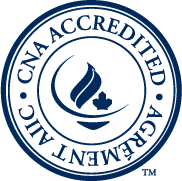 